Your recent request for information is replicated below, together with our response.I would like to request a freedom of information on ex Police Scotland vehicle with registration SF66 BBN.I can advise you that Police Scotland does not hold the information requested by you. In terms of Section 17 of the Act, I can confirm that the information you seek is not held by Police Scotland.Details of the service history and any other appropriate documentation is provided with each vehicle that is sent to auction at the time of disposal. If you require any further assistance please contact us quoting the reference above.You can request a review of this response within the next 40 working days by email or by letter (Information Management - FOI, Police Scotland, Clyde Gateway, 2 French Street, Dalmarnock, G40 4EH).  Requests must include the reason for your dissatisfaction.If you remain dissatisfied following our review response, you can appeal to the Office of the Scottish Information Commissioner (OSIC) within 6 months - online, by email or by letter (OSIC, Kinburn Castle, Doubledykes Road, St Andrews, KY16 9DS).Following an OSIC appeal, you can appeal to the Court of Session on a point of law only. This response will be added to our Disclosure Log in seven days' time.Every effort has been taken to ensure our response is as accessible as possible. If you require this response to be provided in an alternative format, please let us know.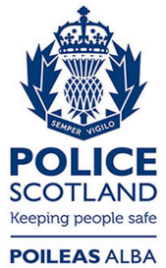 Freedom of Information ResponseOur reference:  FOI 23-2184Responded to:  xx September 2023